yhosborn@gmail.com	mediamosaic.netlinkedin.com/in/yhopeosborn	mediamosaicart.net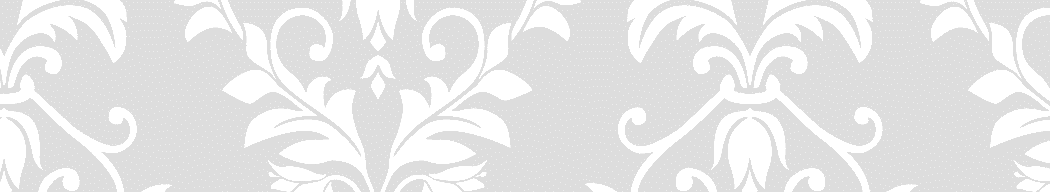 1-501-766-7185	Instagram: yhopeosborn2020	MA Professional and Technical Writing with Creative Nonfiction Emphasis, University of Arkansas at Little Rock, 4.0 GPA.2021	J. Mane Gallery Member Show, J Mane Gallery, April 1- . https://www.jmanegallery.com/gallery-member-show. 	Colorful Geometric Abstractions series, Artist Solo Art Exhibition, Light Space Time, Mar. 15-Apr. 14. https://www.lightspacetime.art/y-hope-osborn-solo-art-exhibition/. YouTube video. https://youtu.be/U8MAMBbGvFY.2020	Architectural Series, Artist Spotlight Solo Art Exhibition, Fusion Art, June. https://www.fusionartps.com/y-hope-osborn-artist-spotlight-solo-art-exhibition-june-2020/. YouTube video. https://youtu.be/deQN0eU6qpI.	Perspectival and Aspire (35-person exhibit) Ann Exhibit, The Rep Artworks, Little Rock, AR, Jan 27-Feb 27.Portals Series, Quills & Pixels 2021. Edited by Barbara L’Eplattenier. Little Rock: University of Arkansas Little Rock Writers Network. (forthcoming)Oasis, Divided As One. The Sunlight Press. February 2021. Photos. Perspective and Over and Away. Quills & Pixels 2020. Photos. Spiraling Upstairs Downtown and Crossways. Artist Portfolio Magazine, 10 Year Anniversary Issue, vols 1-5, 2020. Photos.Excerpt from “Mint Tea”. Plants & Poetry. Issue 5, October 2020. https://www.plantsandpoetry.org/y-hope-osborn. Digital and Print Publication. Breaking Dawn. Beyond Words Literary Magazine. Issue 7, October 2020, 4. Photo.“Mushrooms in Our Midst: Wildflowers of the Woods.” UMushroom, Fairy Tableau, Mushroom 1 & 2. Woods Reader. Woods Reader, vol 3, no. 2, Summer 2020, 38-41. Photo Essay.Stained Glass. Ghost Heart Literary Journal. Issue 1, May 2020. 48-49. Photo.“Wondrous Winter Woodland,” Sentinels, Winter Geese, and Stump with Fungus. Woods Reader, vol. 2, no. 4, Winter 2019-2020, 28-31. Photo essay. 	20212021Kaleidoscope 1, 9th Place, 12th Annual Abstracts, Light Space & Time, 1,206 entries.Ringlets, 4th Place, 5th Annual Colors, Fusion Art., 597 entries.Rhythm and Brass. Honorable Mention, Mind Body Spirit, J Mane Gallery.Winter Freeze, Honorable Mention, H20, J. Mane Gallery. La LaFayette, Curated into Online-Annex, Black and White: 2021, Black Box Gallery, Portland, OR, 750 entries.Flower Child, Special Merit Photography & Digital, All Women 2021, Light Space Time, 1093 entries.2020	Cosmos, Best in Show Photography & Digital, 6th Annual Colorful Abstractions, Fusion Art, 601 entries.Color Choreography, Best in Show Photography & Digital, 2020 All Colors, Contemporary Art Gallery Online.Flash, Honorable Mention, 3rd Abstracts 2020, J. Mane Gallery, 200 entries. Red Rustic, Color Photography: 2020, Black Box Gallery, Portland, OR, 700 entries. Arboretum, Competition Winner, 7th Annual Open/No Theme, Contemporary Art Gallery Online.Forging Ahead, Special Merit Photograph and Digital, 10 Annual Open (No Theme), Light Space & Time, 1,004 entries.Working 9 to 5, Photo Shoot: 2020, Black Box Gallery, Portland, OR. Flower Child, Social Choice Award, 7th Annual All Botanical, Contemporary Art Gallery Online.. Portals Independence—Mid 18th, Special Merit, 10th Anniversary, Light Space & Time, 2,100 entries.Trapezoid Tower, 8th Place Photography and Digital, 2nd Annual Primary Colors, Light Space & Time, 744 entries. Color Choreography, 5th Place Photography and Digital, 2nd Annual Lines, Shapes & Objects, Fusion Art, 444 entries.Old Passes Before the Young 2020 and Pent-House Pansies, Special Merit, Created in Isolation, Light Space & Time, 1,189 entries.By Gones Here By, Curated into Gallery, Color: The Visual Spectrum, Black Box Gallery, Portland, OR, 550 entries.Monet Liliaceae 2 and Broach, Special Merit, 10th Annual Botanicals, Light Space & Time, 844 entries.Crossways, Viewpoint: Landscape and Architecture, Black Box Gallery, Portland, OR, 500 entries. Ruins, Curated Online-Annex (54 artist group exhibition competition), Taking Pictures: 2020, Black Box Gallery, Portland, OR. Verge, 3rd Place Photography and Digital Art, 7th Annual 2020 All Cityscape, Contemporary Art Gallery Online. By Gones Here By, Honorable Mention after 1st-5th, 4th Annual Colors Art Exhibition, Fusion Art, 497 entries.Autumn at the Capital and Reminiscence, 1 of 15 Merit after 1st-3rd, “Seasons” Art Exhibition, Contemporary Art Room Gallery Online. Oasis and Autumn at Dardanelle, Honorable Mentions, “Open” Art Exhibition, Contemporary Art Room Gallery Online. Verge, Top 15 Winners as 1st Honorable Mention in Photography and Digital Media, Cityscapes Art Exhibition Photography and Digital Media Category, Light Space Time Online Gallery, 522 entries.Aspire, Special Merit in Photography and Digital Media, Cityscapes Art Exhibition Photography and Digital Media Category. Autumn at Dardanelle 2, Curated in Gallery, Black and White: 2020, Black Box Gallery, Portland, OR. Cloud Complexity and Storm Clouds, 2 of 18 Merit after 1st-3rd, 1st Skies Online Competition, Contemporary Art Room Online Gallery, 180 entries.Crossways, Viewpoint: Landscape and Architecture, Black Box Gallery, Portland, OR, 500 entries.2019	Cloud Complexity, Gallery Choice (after Best in Show and Judge’s Choice, before 1st-5th), 5th Annual Open/No Theme Art Competition and Exhibition, Contemporary Art Gallery Online.Flower Child, Honorable Mention, 5th Annual Leaves & Petals Art Exhibition, Fusion Art, 559 entries.Wood Sprite, Special Merit Photography, 3rd Annual Patterns Online Art Exhibition Digital Media, and 3D, Light Space Time Online Gallery, 652 entries. Spiraling Upstairs Downtown, Honorable Mention (within top 20), 9th Annual Open (No Theme) Art Exhibition Photography and Digital, Light Space Time Online Gallery, 782 entries. A Passing Butterfly, Special Merit (after top 10), 9th Annual “Botanicals” Online Art Exhibition, Light Space Time Online Gallery, 678 entries. Perspectival (consisting of Tracks, Perspective, Over and Away, Zakim), Honorable Mention Architecture Series, Monovisions Photography Awards Black and White 2019, 2580 entries. True Love and Christmas Kitty (10-person exhibition winners), Pets We Love 2019, Art-Competition Online. Christmas Glow, 3rd Place Digital & Photography, 2nd Seasons Quarterly Art Exhibition, Fusion Art. Perspective, Curated Online-Annex (54 artist group exhibition competition), Black and White: 2019, Black Box Gallery, Portland, OR. Perspective, Honorable Mention Photography & Digital, 4th Annual Artist's Choice Art Exhibition, Fusion Art, 422 entries.